INSTITUTO DE EDUCAÇÃO INFANTIL E JUVENIL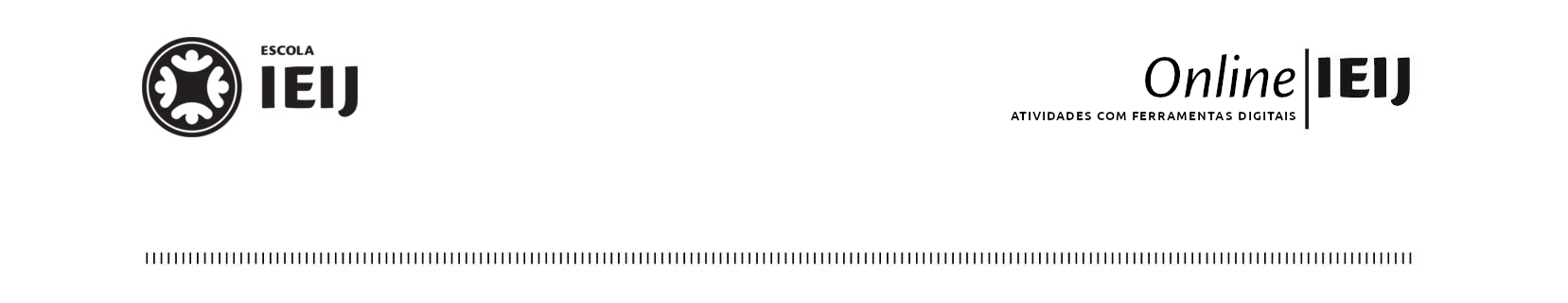 OUTONO, 2020.  LONDRINA, 7  DE  ABRIL.NOME:_______________________________________________________TURMA: 1º ANOHISTÓRIA III – MINHA HISTÓRIA – MINHA ORIGEM                                                       EM NOSSA HISTÓRIA EXISTEM MUITAS OUTRAS HISTÓRIASAO NASCER VOCÊ RECEBEU UM NOME E UM SOBRENOMEPEÇA AOS SEUS PAIS CONTAREM A HISTÓRIA E O SIGNIFICADO DE SEU NOME E SOBRENOME. ESCREVA AQUI: